 1.  Describe the location of the Vehicle Safety Certification Label (usually located on the                  driver’s side pillar post).		__________________________________________________________________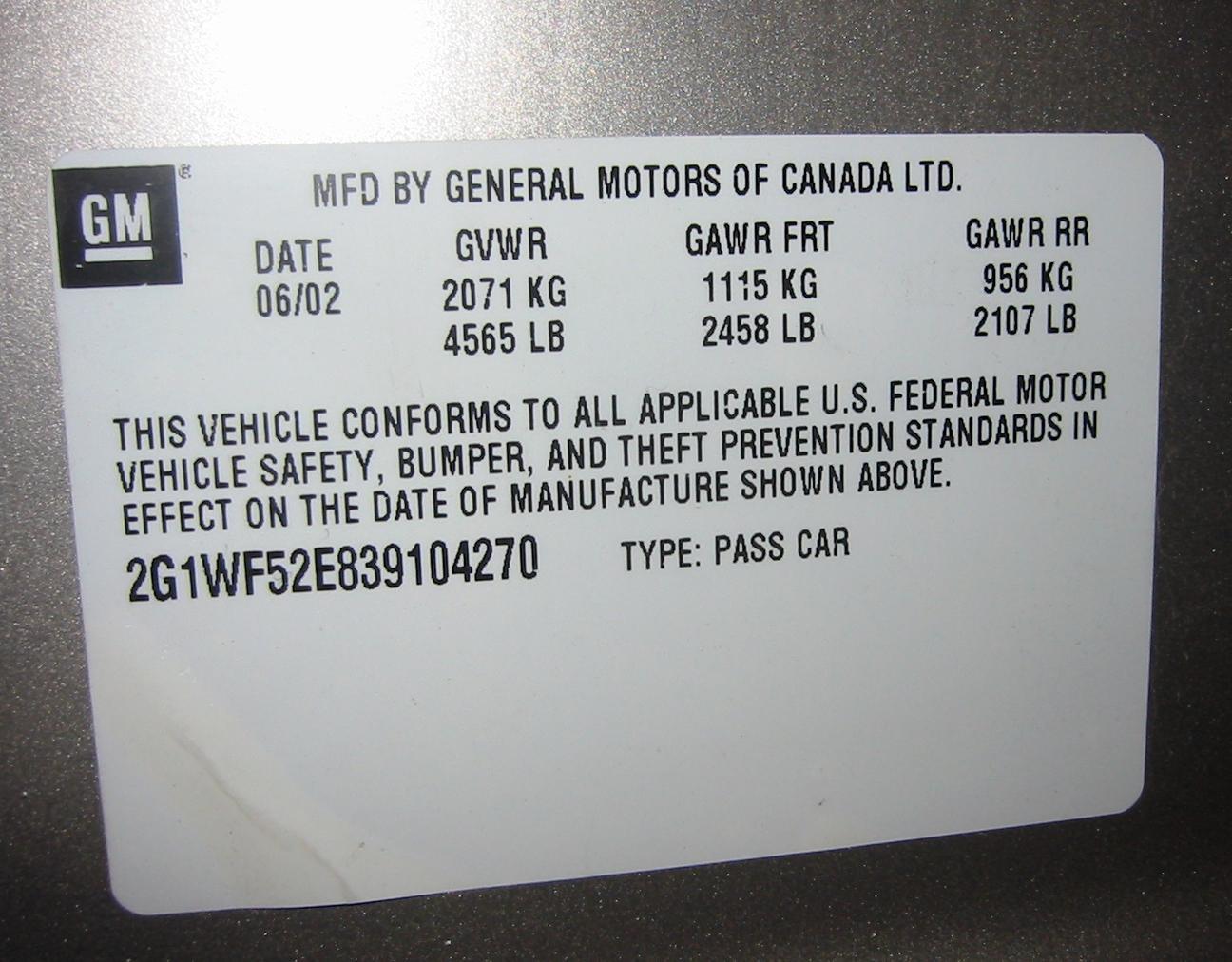  2.  What is the month and year the vehicle was manufactured?		Month = _________________		Year = ___________ 3.  What is the gross vehicle weight rating (GVWR)?		__________________________________________________________________ 4.  What is the gross axle weight rating (GAWR)?		__________________________________________________________________ 5.  Is the exact date of manufacture listed on the label?		 Yes       Month = ____________   Day = ____________  Year = _________		 No